Муниципальное автономное дошкольное образовательное учреждение «Детский сад № 103» г. Перми.Воспитание музыкой.Консультацию подготовила:Лазарева Галина Николаевна музыкальный педагог.Музыка - одно из самых сильных и ярких средств воспитания детей. Приобщением к ней вводим ребенка в мир волнующих, радостных переживаний. Роль музыкального воспитания детей дошкольного возраста очень важная, ведь в эти годы закладывается основа, на которой позже будет производиться знание художественных пристрастий человека, его представлений и вкусов. Особая роль в воспитании ребенка принадлежит музыке. С этим искусством дети соприкасаются от рождения, а целенаправленное музыкальное воспитание они получают в детском саду - а в последующем и в школе. Ведь музыкальное воспитание является одним из средств формирования личности ребенка. Дать знания, развить навыки и умения - не самоцель, гораздо важнее пробудить интерес детей к познанию. Исполнительство и творчество осуществляется в пении, музыкальноритмических движениях и игре на музыкальных инструментах. Знакомство с детскими музыкальными инструментами и умение играть на них не только повышает интерес дошкольников к музыкальным занятиям, Но и способствует развитию певческих навыков, музыкальной памяти, внимания, помогает преодолению излишней застенчивости, скованности, расширяет кругозор, развивает волю, стремление к достижению цели, воображение. С помощью игры на музыкальных инструментах можно развить музыкальную способность - умение представить и воспроизвести высоту музыкальных звуков в мелодии. Развитие этой способности предполагаетумственные операции: сравнение, анализ сопоставление, запоминание - и, таким образом, влияет не только на музыкальное, но и на общее развитие ребенка.ИСТОРИЯ МУЗЫКАЛЬНОЙ ИГРУШКИ.Многие озвученные игрушки появились еще в далеком прошлом. Об этом свидетельствуют экспонаты Музея игрушек в Загорске. Наиболее древние игрушки относятся к 1-2 векам. Это погремушки и трещотки из дерева, просверленных костей, более поздние - из металла. В древнерусских городах при раскопках найдено немало глиняных свистулек, ярких, с рисунками, деревянные рожки, дудки, жужжалы, гусельки. Звучание этих игрушек было не очень определенным по высоте и тембру, но и они развлекали ребенка, развивали его музыкальные способности. Часть игрушек вошла в обиход дошкольных учреждений. Свистульки, разнообразные дудочки (типа мирлитона), гармошки не утратили своего значения в современных условиях.Используются и другие, уже современные образцы музыкальных игрушек, детские музыкальные инструменты. Термины «музыкальная игрушка» и «детский музыкальный инструмент» условны, но тем не менее к музыкальным игрушкам мы относим то, что используется в сюжетно-ролевой и дидактической игре, детские же музыкальные инструменты - это как бы маленькие упрощенные копии настоящих инструментов, схожие с ними по внешнему виду и способу звукоизвлечения. Выяснилось, что для детей они представляют большой интерес, позволяют даже тем из них, кто плохо, нечисто поет, активно себя проявлять. Таким образом расширяется сфера музыкальной деятельности ребенка, это влечет за собой более разностороннее развитие музыкальных способностей. Существует много разнообразных возможностей использования музыкальных инструментов в детском саду. Детские инструменты должны звучать чисто, иметь определенный тембр, быть доступным детям по своему размеру и весу, простыми по конструкции, достаточно прочными. С первых месяцев жизни ребенка его радуют звуки мелодических погремушек, дети постарше сами играют на детских музыкальных инструментах. Игра на детских музыкальных инструментах очень разносторонняя форма музыкальной деятельности. Это и самостоятельное индивидуальное музицирование в часы игр, и коллективный оркестр, выступающий со своими «номерами» на празднике. Поэтому музыкальные игрушки и детские музыкальные инструменты должны отвечать определенным требованиям и целям. Прежде всего они должны побуждать детей к самостоятельной деятельности настолько, чтобы дети могли музицировать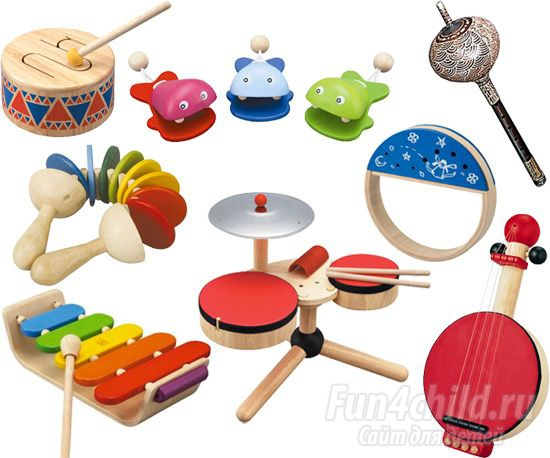 